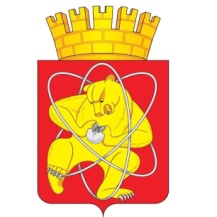 Муниципальное образование «Закрытое административно – территориальное образование Железногорск Красноярского края»АДМИНИСТРАЦИЯ ЗАТО г. ЖЕЛЕЗНОГОРСКПОСТАНОВЛЕНИЕ       18.05.2016                                                                                             850г. ЖелезногорскОб утверждении состава общественного совета по вопросам осуществления закупок товаров, работ, услуг для муниципальных нужд ЗАТО Железногорск при Администрации ЗАТО г. Железногорск В соответствии с пунктом 3 постановления Правительства Российской Федерации от 18.05.2015 № 476 "Об утверждении общих требований к порядку разработки и принятия правовых актов о нормировании в сфере закупок, содержанию указанных актов и обеспечению их исполнения", Уставом ЗАТО Железногорск, постановлением Администрации ЗАТО г. Железногорск от 19.04.2016 № 704 «О создании общественного совета по вопросам осуществления закупок товаров, работ, услуг для муниципальных нужд ЗАТО Железногорск при Администрации ЗАТО г. Железногорск»ПОСТАНОВЛЯЮ:Утвердить состав общественного совета по вопросам осуществления закупок товаров, работ, услуг для муниципальных нужд ЗАТО Железногорск при Администрации ЗАТО г. Железногорск согласно Приложению к настоящему постановлению. Управлению делами Администрации ЗАТО г. Железногорск (Е.В. Андросова) довести до сведения населения настоящее постановление через газету «Город и горожане».  Отделу общественных связей Администрации ЗАТО г. Железногорск (И.С. Пикалова) разместить настоящее постановление на официальном сайте Администрации ЗАТО г. Железногорск в информационно-телекоммуникационной сети «Интернет». Контроль над исполнением настоящего постановления возложить на заместителя Главы администрации ЗАТО г. Железногорск по общим вопросам А.В  Шевченко. Настоящее постановление вступает в силу после его официального опубликования.СОСТАВ общественного совета по вопросам осуществления закупок товаров, работ, услуг для муниципальных нужд ЗАТО Железногорск при Администрации ЗАТО г. ЖелезногорскГлава администрации                                                              С.Е. Пешков                               Приложение к постановлению АдминистрацииЗАТО г. Железногорск от __________ 2016 № _______Головинкина Е.И.-руководитель МКУ «Центр общественных связей»Морозов А.Ю.-заместитель директора МКУ «Управление имущественным комплексом»Пилипенко В.П.-помощник депутата Гаврилова П.М.Спружевникова Т.А.-начальник структурного подразделения КГБУ «МФЦ» в г.ЖелезногорскеТасенко Л.Р.-руководитель МКУ "Муниципальный архив ЗАТО Железногорск"